                                         MEDLEMSKAP 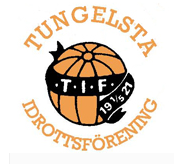     TIF – Alla vill vara med!            	     Utvecklar – Utbildar – UnderhållerMedlemskap i Tungelsta IF:All verksamhet i Tungelsta IF drivs av  många ideella krafter som lägger ner otaliga timmar på att ge våra barn och ungdomar en rolig och meningsfull sysselsättning, samt en gemenskap.Våra aktiva betalar medlemskap samt en säsongsavgift för den idrott dom utöver.MEN VI BEHÖVER DIG OCKSÅVi önskar att så många som möjligt är medlemmar i Tungelsta IF, därför finns även ett Stödmedlemskap för de som inte själva är aktiva i föreningen, men gärna vill stödja ungdomsidrottenStödmedlemskap kostar 200 kr/årFörutom att du stödjer Tungelsta If med medlemskap kan du:Koppla till spelkort på Svenska Spel till Tungelsta IFAnvända pantknappen på ICA Supermarket ” till TIF”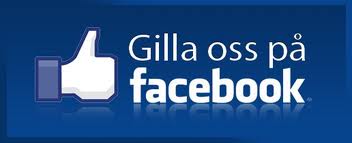 Besök vår hemsida www.tungelstaif.se där hittar du mer information om föreningen.Vi har även en klubbkollektion med kläder att beställa som du når via hemsidan.      MEDLEMSKAP                  TUNGELSTA IFDatum:Efternamn:Förnamn:Adress:Postadress:Mail:Tel Nr:FrivilligtFödd år:FrivilligtStödmedlem 200kr/ årOrdinarie Medlemskap Junior/Senior(15-99år)  600kr/år